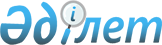 О внесении изменений в решение 43 сессии Бухар-Жырауского районного маслихата от 25 декабря 2019 года № 4 "О районном бюджете на 2020-2022 годы"
					
			С истёкшим сроком
			
			
		
					Решение Бухар-Жырауского районного маслихата Карагандинской области от 27 марта 2020 года № 9. Зарегистрировано Департаментом юстиции Карагандинской области 31 марта 2020 года № 5769. Прекращено действие в связи с истечением срока
      В соответствии с Кодексом Республики Казахстан "Бюджетный кодекс Республики Казахстан" от 4 декабря 2008 года, Законом Республики Казахстан "О местном государственном управлении и самоуправлении в Республике Казахстан" от 23 января 2001 года районный маслихат РЕШИЛ:
      1. Внести в решение 43 сессии Бухар-Жырауского районного маслихата от 25 декабря 2019 года №4 "О районном бюджете на 2020-2022 годы" (зарегистрировано в Реестре государственной регистрации нормативных правовых актов за №5620, опубликовано в Эталонном контрольном банке нормативных правовых актов Республики Казахстан в электронном виде 31 декабря 2019 года) следующие изменения:
      1) пункт 1 изложить в следующей редакции:
      "1. Утвердить бюджет Бухар-Жырауского района на 2020-2022 годы согласно приложениям 1, 2 и 3 соответственно, в том числе на 2020 год в следующих объемах:
      1) доходы – 15 653 115 тысяч тенге, в том числе по:
      налоговым поступлениям – 2 672 186 тысяч тенге;
      неналоговым поступлениям – 17 570 тысяч тенге;
      поступлениям от продажи основного капитала – 25 000 тысяч тенге;
      поступлениям трансфертов – 12 938 359 тысяч тенге;
      2) затраты – 15 779 286 тысяч тенге;
      3) чистое бюджетное кредитование – 86 939 тысяч тенге, в том числе:
      бюджетные кредиты – 139 178 тысяч тенге;
      погашение бюджетных кредитов – 52 239 тысяч тенге;
      4) сальдо по операциям с финансовыми активами – 0 тысяч тенге:
      приобретение финансовых активов – 0 тысяч тенге;
      поступления от продажи финансовых активов государства – 0 тысяч тенге;
      5) дефицит (профицит) бюджета – минус 213 110 тысяч тенге;
      6) финансирование дефицита (использование профицита) бюджета – 213 110 тысяч тенге, в том числе:
      поступление займов – 139 178 тысяч тенге;
      погашение займов – 52 239 тысяч тенге;
      используемые остатки бюджетных средств – 126 171 тысяч тенге.";
      2) приложения 1 к указанному решению изложить в новой редакции согласно приложения к настоящему решению.
      2. Настоящее решение вводится в действие с 1 января 2020 года. Районный бюджет на 2020 год
					© 2012. РГП на ПХВ «Институт законодательства и правовой информации Республики Казахстан» Министерства юстиции Республики Казахстан
				
      Председатель сессии

Л. Игликов

      Секретарь маслихата

А. Әли
Приложение к решению
Бухар-Жырауского
районного маслихата
от 27 марта 2020 года
№ 9Приложение 1 к решению
Бухар-Жырауского районного
маслихата
от 25 декабря 2019 года
№ 4
Категория
Категория
Категория
Категория
Сумма (тысяч тенге)
Класс
Класс
Класс
Сумма (тысяч тенге)
Подкласс 
Подкласс 
Сумма (тысяч тенге)
Наименование
Сумма (тысяч тенге)
1
2
3
4
5
I. Доходы
15 653 115
1
Налоговые поступления
2 672 186
01
Подоходный налог
1 056 819 
1
Корпоративный подоходный налог
244 243
2
Индивидуальный подоходный налог
812 576
03
Социальный налог
730 987
1
Социальный налог
730 987
04
Hалоги на собственность
742 517
1
Hалоги на имущество
725 065
3
Земельный налог
10 000
5
Единый земельный налог
7 452
05
Внутренние налоги на товары, работы и услуги
126 551
2
Акцизы
4 860
3
Поступления за использование природных и других ресурсов
110 041
4
Сборы за ведение предпринимательской и профессиональной деятельности
11 650
08
Обязательные платежи, взимаемые за совершение юридически значимых действий и (или) выдачу документов уполномоченными на то государственными органами или должностными лицами
15 312
1
Государственная пошлина
15 312
2
Неналоговые поступления
17 570
01
Доходы от государственной собственности
9 630
5
Доходы от аренды имущества, находящегося в государственной собственности
9 570
7
Вознаграждения по кредитам, выданным из государственного бюджета
60
06
Прочие неналоговые поступления
7 940
1
Прочие неналоговые поступления
7 940
3
Поступления от продажи основного капитала
25 000
03
Продажа земли и нематериальных активов
25 000
1
Продажа земли
25 000
4
Поступления трансфертов
12 938 359
02
Трансферты из вышестоящих органов государственного управления
12 938 359
2
Трансферты из областного бюджета
12 938 359
Функциональная группа
Функциональная группа
Функциональная группа
Функциональная группа
Функциональная группа
Сумма (тысяч тенге)
Функциональная подгруппа
Функциональная подгруппа
Функциональная подгруппа
Функциональная подгруппа
Сумма (тысяч тенге)
Администратор бюджетных программ
Администратор бюджетных программ
Администратор бюджетных программ
Сумма (тысяч тенге)
Программа
Программа
Сумма (тысяч тенге)
Наименование
Сумма (тысяч тенге)
1
2
3
4
5
6
II. Затраты
15 779 286
01
Государственные услуги общего характера
601 293
1
Представительные, исполнительные и другие органы, выполняющие общие функции государственного управления
180 531
112
Аппарат маслихата района (города областного значения)
22 434
001
Услуги по обеспечению деятельности маслихата района (города областного значения)
22 434
122
Аппарат акима района (города областного значения)
158 097
001
Услуги по обеспечению деятельности акима района (города областного значения)
137 463
003
Капитальные расходы государственного органа 
16 961
113
Целевые текущие трансферты нижестоящим бюджетам
3 673
2
Финансовая деятельность
40 059
489
Отдел государственных активов и закупок района (города областного значения)
40 059
001
Услуги по реализации государственной политики в области управления государственных активов и закупок на местном уровне
25 455
004
Проведение оценки имущества в целях налогообложения
2 047
005
Приватизация, управление коммунальным имуществом, постприватизационная деятельность и регулирование споров, связанных с этим
12 557
9
Прочие государственные услуги общего характера
380 703
458
Отдел жилищно-коммунального хозяйства, пассажирского транспорта и автомобильных дорог района (города областного значения)
306 887
001
Услуги по реализации государственной политики на местном уровне в области жилищно-коммунального хозяйства, пассажирского транспорта и автомобильных дорог
35 375
013
Капитальные расходы государственного органа 
321
113
Целевые текущие трансферты нижестоящим бюджетам
271 191
459
Отдел экономики и финансов района (города областного значения)
59 781
001
Услуги по реализации государственной политики в области формирования и развития экономической политики, государственного планирования, исполнения бюджета и управления коммунальной собственностью района (города областного значения)
33 068
113
Целевые текущие трансферты нижестоящим бюджетам
26 713
494
Отдел предпринимательства и промышленности района (города областного значения)
14 035
001
Услуги по реализации государственной политики на местном уровне в области развития предпринимательства и промышленности
14 035
02
Оборона
42 496
1
Военные нужды
24 168
122
Аппарат акима района (города областного значения)
24 168
005
Мероприятия в рамках исполнения всеобщей воинской обязанности
24 168
2
Организация работы по чрезвычайным ситуациям
18 328
122
Аппарат акима района (города областного значения)
18 328
006
Предупреждение и ликвидация чрезвычайных ситуаций масштаба района (города областного значения)
12 258
007
Мероприятия по профилактике и тушению степных пожаров районного (городского) масштаба, а также пожаров в населенных пунктах, в которых не созданы органы государственной противопожарной службы
6 070
03
Общественный порядок, безопасность, правовая, судебная, уголовно-исполнительная деятельность
1 076
9
Прочие услуги в области общественного порядка и безопасности
1 076
458
Отдел жилищно-коммунального хозяйства, пассажирского транспорта и автомобильных дорог района (города областного значения)
1 076
021
Обеспечение безопасности дорожного движения в населенных пунктах
1 076
04
Образование
8 026 940
1
Дошкольное воспитание и обучение
554 760
464
Отдел образования района (города областного значения)
554 760
009
Обеспечение деятельности организаций дошкольного воспитания и обучения
498 069
040
Реализация государственного образовательного заказа в дошкольных организациях образования
56 691
2
Начальное, основное среднее и общее среднее образование
6 839 678
464
Отдел образования района (города областного значения)
6 750 552
003
Общеобразовательное обучение
6 493 986
006
Дополнительное образование для детей
256 566
465
Отдел физической культуры и спорта района (города областного значения)
54 151
017
Дополнительное образование для детей и юношества по спорту
54 151
467
Отдел строительства района (города областного значения)
34 975
024
Строительство и реконструкция объектов начального, основного среднего и общего среднего образования
34 975
9
Прочие услуги в области образования
632 502
464
Отдел образования района (города областного значения)
632 502
001
Услуги по реализации государственной политики на местном уровне в области образования
35 156
005
Приобретение и доставка учебников, учебно-методических комплексов для государственных учреждений образования района (города областного значения)
200 566
012
Капитальные расходы государственного органа 
824
015
Ежемесячные выплаты денежных средств опекунам (попечителям) на содержание ребенка-сироты (детей-сирот), и ребенка (детей), оставшегося без попечения родителей
26 854
067
Капитальные расходы подведомственных государственных учреждений и организаций
304 718
068
Обеспечение повышения компьютерной грамотности населения
5500
113
Целевые текущие трансферты нижестоящим бюджетам
58 884
06
Социальная помощь и социальное обеспечение
807 074
1
Социальное обеспечение 
259 959
451
Отдел занятости и социальных программ района (города областного значения)
243 811
005
Государственная адресная социальная помощь
243 811
464
Отдел образования района (города областного значения) 
16 148
030
Содержание ребенка (детей), переданного патронатным воспитателям
16 148
2
Социальная помощь
504 995
451
Отдел занятости и социальных программ района (города областного значения)
504 995
002
Программа занятости
149 086
004
Оказание социальной помощи на приобретение топлива специалистам здравоохранения, образования, социального обеспечения, культуры, спорта и ветеринарии в сельской местности в соответствии с законодательством Республики Казахстан
9 544
006
Оказание жилищной помощи
3 120
007
Социальная помощь отдельным категориям нуждающихся граждан по решениям местных представительных органов
63 642
010
Материальное обеспечение детей-инвалидов, воспитывающихся и обучающихся на дому
424
014
Оказание социальной помощи нуждающимся гражданам на дому
78 801
017
Обеспечение нуждающихся инвалидов обязательными гигиеническими средствами и предоставление услуг специалистами жестового языка, индивидуальными помощниками в соответствии с индивидуальной программой реабилитации инвалида
143 332
023
Обеспечение деятельности центров занятости населения
57 046
9
Прочие услуги в области социальной помощи и социального обеспечения
42 120
451
Отдел занятости и социальных программ района (города областного значения)
42 120
001
Услуги по реализации государственной политики на местном уровне в области обеспечения занятости и реализации социальных программ для населения
29 155
011
Оплата услуг по зачислению, выплате и доставке пособий и других социальных выплат
6 965
054
Размещение государственного социального заказа в неправительственных организациях
6 000
07
Жилищно-коммунальное хозяйство
3 090 371
1
Жилищное хозяйство
2 218 649
458
Отдел жилищно-коммунального хозяйства, пассажирского транспорта и автомобильных дорог района (города областного значения)
362 137
003
Организация сохранения государственного жилищного фонда
12 000
004
Обеспечение жильем отдельных категорий граждан
350 137
467
Отдел строительства района (города областного значения)
1 846 013
003
Проектирование и (или) строительство, реконструкция жилья коммунального жилищного фонда
855 368
004
Проектирование, развитие и (или) обустройство инженерно-коммуникационной инфраструктуры
990 645
479
Отдел жилищной инспекции района (города областного значения)
10 499
001
Услуги по реализации государственной политики на местном уровне в области жилищного фонда
10 499
2
Коммунальное хозяйство
868 442
458
Отдел жилищно-коммунального хозяйства, пассажирского транспорта и автомобильных дорог района (города областного значения)
170 433
012
Функционирование системы водоснабжения и водоотведения
117 000
026
Организация эксплуатации тепловых сетей, находящихся в коммунальной собственности районов (городов областного значения)
53 433
467
Отдел строительства района (города областного значения)
698 009
058
Развитие системы водоснабжения и водоотведения в сельских населенных пунктах
698 009
3
Благоустройство населенных пунктов
3 280
458
Отдел жилищно-коммунального хозяйства, пассажирского транспорта и автомобильных дорог района (города областного значения)
3 280
016
Обеспечение санитарии населенных пунктов
3 280
08
Культура, спорт, туризм и информационное пространство
891 375
1
Деятельность в области культуры
428 157
455
Отдел культуры и развития языков района (города областного значения)
427 957
003
Поддержка культурно-досуговой работы
427 957
467
Отдел строительства района (города областного значения)
200
011
Развитие объектов культуры
200
2
Спорт
100 205
465
Отдел физической культуры и спорта района (города областного значения)
84 951
001
Услуги по реализации государственной политики на местном уровне в сфере физической культуры и спорта
20 939
005
Развитие массового спорта и национальных видов спорта 
50 000
006
Проведение спортивных соревнований на районном (города областного значения) уровне
9 000
007
Подготовка и участие членов сборных команд района (города областного значения) по различным видам спорта на областных спортивных соревнованиях
5 012
467
Отдел строительства района (города областного значения)
15 254
008
Развитие объектов спорта
15 254
3
Информационное пространство
233 831
455
Отдел культуры и развития языков района (города областного значения)
191 341
006
Функционирование районных (городских) библиотек
188 181
007
Развитие государственного языка и других языков народа Казахстана
3 160
456
Отдел внутренней политики района (города областного значения)
42 490
002
Услуги по проведению государственной информационной политики
42 490
9
Прочие услуги по организации культуры, спорта, туризма и информационного пространства
129 182
455
Отдел культуры и развития языков района (города областного значения)
79 368
001
Услуги по реализации государственной политики на местном уровне в области развития языков и культуры
16 414
032
Капитальные расходы подведомственных государственных учреждений и организаций
62 954
456
Отдел внутренней политики района (города областного значения)
49 814
001
Услуги по реализации государственной политики на местном уровне в области информации, укрепления государственности и формирования социального оптимизма граждан
17 163
003
Реализация мероприятий в сфере молодежной политики
32 651
09
Топливно-энергетический комплекс и недропользование
6 000
9
Прочие услуги в области топливно-энергетического комплекса и недропользования
6 000
458
Отдел жилищно-коммунального хозяйства, пассажирского транспорта и автомобильных дорог района (города областного значения)
6 000
036
Развитие газотранспортной системы 
6 000
10
Сельское, водное, лесное, рыбное хозяйство, особо охраняемые природные территории, охрана окружающей среды и животного мира, земельные отношения
353 237
1
Сельское хозяйство
255 378
462
Отдел сельского хозяйства района (города областного значения)
33 558
001
Услуги по реализации государственной политики на местном уровне в сфере сельского хозяйства
33 158
006
Капитальные расходы государственного органа 
400
467
Отдел строительства района (города областного значения)
4 760
010
Развитие объектов сельского хозяйства
4 760
473
Отдел ветеринарии района (города областного значения)
217 060
001
Услуги по реализации государственной политики на местном уровне в сфере ветеринарии
13 989
005
Обеспечение функционирования скотомогильников (биотермических ям)
2 345
007
Организация отлова и уничтожения бродячих собак и кошек
3 000
010
Проведение мероприятий по идентификации сельскохозяйственных животных
11 600
011
Проведение противоэпизоотических мероприятий
173 086
047
Возмещение владельцам стоимости обезвреженных (обеззараженных) и переработанных без изъятия животных, продукции и сырья животного происхождения, представляющих опасность для здоровья животных и человека
13 040
6
Земельные отношения
54 191
463
Отдел земельных отношений района (города областного значения)
54 191
001
Услуги по реализации государственной политики в области регулирования земельных отношений на территории района (города областного значения)
32 873
004
Организация работ по зонированию земель
20 253
007
Капитальные расходы государственного органа 
1 065
9
Прочие услуги в области сельского, водного, лесного, рыбного хозяйства, охраны окружающей среды и земельных отношений
43 668
459
Отдел экономики и финансов района (города областного значения)
43 668
099
Реализация мер по оказанию социальной поддержки специалистов
43 668
11
Промышленность, архитектурная, градостроительная и строительная деятельность
73 392
2
Архитектурная, градостроительная и строительная деятельность
73 392
467
Отдел строительства района (города областного значения)
18 117
001
Услуги по реализации государственной политики на местном уровне в области строительства
17 517
017
Капитальные расходы государственного органа 
600
468
Отдел архитектуры и градостроительства района (города областного значения)
55 275
001
Услуги по реализации государственной политики в области архитектуры и градостроительства на местном уровне
12 492
003
Разработка схем градостроительного развития территории района и генеральных планов населенных пунктов
42 130
004
Капитальные расходы государственного органа 
653
12
Транспорт и коммуникации
659 162
1
Автомобильный транспорт
649 162
458
Отдел жилищно-коммунального хозяйства, пассажирского транспорта и автомобильных дорог района (города областного значения)
649 162
023
Обеспечение функционирования автомобильных дорог
100 000
045
Капитальный и средний ремонт автомобильных дорог районного значения и улиц населенных пунктов
549 162
9
Прочие услуги в сфере транспорта и коммуникаций
10 000
458
Отдел жилищно-коммунального хозяйства, пассажирского транспорта и автомобильных дорог района (города областного значения)
10 000
037
Субсидирование пассажирских перевозок по социально значимым городским (сельским), пригородным и внутрирайонным сообщениям
10 000
13
Прочие
101 818
9
Прочие
101 818
459
Отдел экономики и финансов района (города областного значения)
54 295
012
Резерв местного исполнительного органа района (города областного значения) 
54 295
464
Отдел образования района (города областного значения)
15 790
077
Реализация мероприятий по социальной и инженерной инфраструктуре в сельских населенных пунктах в рамках проекта "Ауыл-Ел бесігі"
15 790
467
Отдел строительства района (города областного значения)
31 733
079
Развитие социальной и инженерной инфраструктуры в сельских населенных пунктах в рамках проекта "Ауыл-Ел бесігі"
31 733
14
Обслуживание долга
60
1
Обслуживание долга
60
459
Отдел экономики и финансов района (города областного значения)
60
021
Обслуживание долга местных исполнительных органов по выплате вознаграждений и иных платежей по займам из областного бюджета
60
15
Трансферты
1 124 992
1
Трансферты
1 124 992
459
Отдел экономики и финансов района (города областного значения)
1 124 992
006
Возврат неиспользованных (недоиспользованных) целевых трансфертов
109
038
Субвенции
1 088 485
054
Возврат сумм неиспользованных (недоиспользованных) целевых трансфертов, выделенных из республиканского бюджета за счет целевого трансферта из Национального фонда Республики Казахстан
36 398
III .Чистое бюджетное кредитование
86 939
Бюджетные кредиты 
139 178
10
Сельское, водное, лесное, рыбное хозяйство, особо охраняемые природные территории, охрана окружающей среды и животного мира, земельные отношения
139 178
9
Прочие услуги в области сельского, водного, лесного, рыбного хозяйства, охраны окружающей среды и земельных отношений
139 178
459
Отдел экономики и финансов района (города областного значения)
139 178
018
Бюджетные кредиты для реализации мер социальной поддержки специалистов
139 178
Категория
Категория
Категория
Категория
Сумма (тысяч тенге)
Класс
Класс
Класс
Сумма (тысяч тенге)
Подкласс
Подкласс
Сумма (тысяч тенге)
Наименование
Сумма (тысяч тенге)
1
2
3
4
5
Погашение бюджетных кредитов
52 239
5
Погашение бюджетных кредитов
52 239
01
Погашение бюджетных кредитов
52 239
1
Погашение бюджетных кредитов, выданных из государственного бюджета
52 239
Функциональная группа
Функциональная группа
Функциональная группа
Функциональная группа
Функциональная группа
Сумма (тысяч тенге)
Функциональная подгруппа
Функциональная подгруппа
Функциональная подгруппа
Функциональная подгруппа
Сумма (тысяч тенге)
Администратор бюджетных программ
Администратор бюджетных программ
Администратор бюджетных программ
Сумма (тысяч тенге)
Программа
Программа
Сумма (тысяч тенге)
Наименование
Сумма (тысяч тенге)
1
2
3
4
5
6
IV. Сальдо по операциям с финансовыми активами
0
Приобретение финансовых активов 
0
Категория
Категория
Категория
Категория
Сумма (тысяч тенге)
Класс
Класс
Класс
Сумма (тысяч тенге)
Подкласс
Подкласс
Сумма (тысяч тенге)
Наименование
Сумма (тысяч тенге)
1
2
3
4
5
Поступление от продажи финансовых активов государства
0
Функциональная группа
Функциональная группа
Функциональная группа
Функциональная группа
Функциональная группа
Сумма (тысяч тенге)
Функциональная подгруппа
Функциональная подгруппа
Функциональная подгруппа
Функциональная подгруппа
Сумма (тысяч тенге)
Администратор бюджетных программ
Администратор бюджетных программ
Администратор бюджетных программ
Сумма (тысяч тенге)
Программа
Программа
Сумма (тысяч тенге)
Наименование
Сумма (тысяч тенге)
1
2
3
4
5
6
V. Дефицит (профицит) бюджета 
-213 110
VI. Финансирование дефицита (использование профицита) бюджета 
213 110